	                                                                                                                                                PATVIRTINTA                                                                                                                                                                            Vilniaus  lopšelio- darželio                                                                                                                                    „Sveikuolis“ direktoriaus                                                                                                                                    2022 m. rugsėjo 14 d.                                                                                                                             Įsakymu Nr. V - 71Vilniaus lopšelio – darželio „Sveikuolis“MENINIO UGDYMO VEIKLOS TVARKARAŠTIS2022 – 2023 m. m.PIRMADIENIS11³⁰ - 12⁰⁰ „VARPELIS”15³⁰ - 15⁴⁰ „DRUGELIAI”15⁴⁵ - 15⁵⁵ „BITUTĖ“ANTRADIENIS9⁰⁵ - 9²⁵„GINTARĖLIS”9²⁵ - 9⁵⁰ „MEŠKUČIAI”9⁵⁰ - 10⁰⁵  „BORUŽĖLĖ“10¹⁰ - 10 „SAULUTĖ”10⁴⁰ - 11¹⁰ „NYKŠTUKAI”TREČIADIENIS9⁰⁵ - 9³⁰ „SAULĖGRĄŽA“9³⁰ - 9⁴⁰ „DRUGELIAI“9⁴⁵ - 9⁵⁵ „BITUTĖ“9⁵⁵ - 10¹⁰ „ŽVAIGŽDUTĖ“10¹⁰ - 10³⁰ „EŽIUKAI“10³⁵- 11⁰⁵ „LAIVELIS“KETVIRTADIENIS9⁰⁵ - 9³⁰ „MEŠKUČIAI“9³⁰ - 9⁵⁰ „GINTARĖLIS“9⁵⁵ - 10¹⁰ „BORUŽĖLĖ“10¹⁰ - 10⁴⁰ „VARPELIS“10⁴⁰ - 11¹⁰ „NYKŠTUKAI“PENKTADIENIS9⁰⁵ - 9²⁵ „EŽIUKIA“9²⁵ - 9⁴⁰ „ŽVAIGŽDUTĖ“9⁴⁰ - 10⁰⁵ „SAULĖGRĄŽA“10⁰⁵ - 10³⁵ „SAULUTĖ“10³⁵ - 11⁰⁵ „LAIVELIS“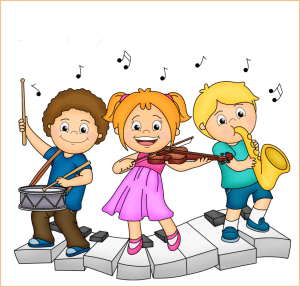 